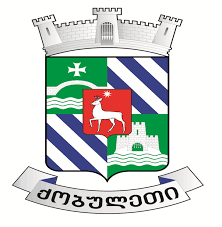 ქობულეთის მუნიციპალიტეტისმიერ დაფუძნებული იურიდიული პირების ბიუჯეტების დანართი 2023 წლის ბიუჯეტისათვისქობულეთის მუნიციპალიტეტის ა(ა)იპ-ის 2023 წლის ბიუჯეტიქობულეთის მუნიციპალიტეტის ა(ა)იპ-ის 2023 წლის ბიუჯეტიქობულეთის მუნიციპალიტეტის ა(ა)იპ-ის 2023 წლის ბიუჯეტიქობულეთის მუნიციპალიტეტის ა(ა)იპ-ის 2023 წლის ბიუჯეტიქობულეთის მუნიციპალიტეტის ა(ა)იპ-ის 2023 წლის ბიუჯეტიქობულეთის მუნიციპალიტეტის ა(ა)იპ-ის 2023 წლის ბიუჯეტიქობულეთის მუნიციპალიტეტის ა(ა)იპ-ის 2023 წლის ბიუჯეტიქობულეთის მუნიციპალიტეტის ა(ა)იპ-ის 2023 წლის ბიუჯეტიქობულეთის მუნიციპალიტეტის ა(ა)იპ-ის 2023 წლის ბიუჯეტიქობულეთის მუნიციპალიტეტის ა(ა)იპ-ის 2023 წლის ბიუჯეტიქობულეთის მუნიციპალიტეტის ა(ა)იპ-ის 2023 წლის ბიუჯეტიქობულეთის მუნიციპალიტეტის ა(ა)იპ-ის 2023 წლის ბიუჯეტიქობულეთის მუნიციპალიტეტის ა(ა)იპ-ის 2023 წლის ბიუჯეტიდასახელება2023 წლის გეგმა2023 წლის გეგმა2023 წლის გეგმა2023 წლის გეგმა2023 წლის გეგმა2023 წლის გეგმა2023 წლის გეგმა2023 წლის გეგმა2023 წლის გეგმა2023 წლის გეგმა2023 წლის გეგმა2023 წლის გეგმადასახელებასულსულმათშორისმათშორისმათშორისმათშორისმათშორისმათშორისმათშორისმათშორისმათშორისმათშორისდასახელებასულსულმ.შ. საკუთარი სახსრებიმ.შ. საკუთარი სახსრებიმ.შ. საკუთარი სახსრებიმ.შ. მუნიციპალური ბიუჯეტიმ.შ. მუნიციპალური ბიუჯეტიმ.შ. მუნიციპალური ბიუჯეტიმ.შ. მუნიციპალური ბიუჯეტიმ.შ. სახელმწიფო ბიუჯეტიმ.შ. სახელმწიფო ბიუჯეტიმ.შ. სახელმწიფო ბიუჯეტირიცხოვნობა1 4581 458122 122 122 1 3361 3361 3361 336შემოსულობები19 859,019 859,01 700,51 700,51 700,518 158,518 158,518 158,518 158,5სხვა შემოსავლები       1 700,5       1 700,5       1 700,5       1 700,5       1 700,5გრანტები      18 158,5      18 158,5            18 158,5            18 158,5            18 158,5            18 158,5გადასახდელები19 859,019 859,01 700,51 700,51 700,518 158,518 158,518 158,518 158,5შრომის ანაზღაურება11 246,411 246,4 725,6 725,6 725,610 520,810 520,810 520,810 520,8საქონელი და მომსახურება8 101,08 101,0 969,3 969,3 969,37 131,77 131,77 131,77 131,7სოციალური უზრუნველყოფა240,0240,0240,0240,0240,0240,0სხვა ხარჯები97,497,43,03,03,094,494,494,494,4არაფინანსური აქტივების ზრდა174,1174,12,52,52,5171,6171,6171,6171,6ნაშთის ცვლილება0.00.00.00.00.00.00.00.00.00.00.00.0ა(ა)იპ  "ქობულეთის სოფლის წყალი "2023 წლის ბიუჯეტია(ა)იპ  "ქობულეთის სოფლის წყალი "2023 წლის ბიუჯეტია(ა)იპ  "ქობულეთის სოფლის წყალი "2023 წლის ბიუჯეტია(ა)იპ  "ქობულეთის სოფლის წყალი "2023 წლის ბიუჯეტია(ა)იპ  "ქობულეთის სოფლის წყალი "2023 წლის ბიუჯეტია(ა)იპ  "ქობულეთის სოფლის წყალი "2023 წლის ბიუჯეტია(ა)იპ  "ქობულეთის სოფლის წყალი "2023 წლის ბიუჯეტია(ა)იპ  "ქობულეთის სოფლის წყალი "2023 წლის ბიუჯეტია(ა)იპ  "ქობულეთის სოფლის წყალი "2023 წლის ბიუჯეტია(ა)იპ  "ქობულეთის სოფლის წყალი "2023 წლის ბიუჯეტია(ა)იპ  "ქობულეთის სოფლის წყალი "2023 წლის ბიუჯეტია(ა)იპ  "ქობულეთის სოფლის წყალი "2023 წლის ბიუჯეტია(ა)იპ  "ქობულეთის სოფლის წყალი "2023 წლის ბიუჯეტიდასახელებადასახელება2023 წლის გეგმა2023 წლის გეგმა2023 წლის გეგმა2023 წლის გეგმა2023 წლის გეგმა2023 წლის გეგმა2023 წლის გეგმა2023 წლის გეგმა2023 წლის გეგმა2023 წლის გეგმა2023 წლის გეგმადასახელებადასახელებასულსულმათშორისმათშორისმათშორისმათშორისმათშორისმათშორისმათშორისმათშორისმათშორისდასახელებადასახელებასულსულმ.შ. საკუთარი სახსრებიმ.შ. საკუთარი სახსრებიმ.შ. მუნიციპალური ბიუჯეტიმ.შ. მუნიციპალური ბიუჯეტიმ.შ. მუნიციპალური ბიუჯეტიმ.შ. მუნიციპალური ბიუჯეტიმ.შ. მუნიციპალური ბიუჯეტიმ.შ. სახელმწიფო ბიუჯეტიმ.შ. სახელმწიფო ბიუჯეტირიცხოვნობარიცხოვნობა135135135135135135135შემოსულობებიშემოსულობები1 650 ,61 650 ,61 650 ,61 650 ,61 650 ,61 650 ,61 650 ,6სხვა შემოსავლებისხვა შემოსავლებიგრანტებიგრანტები1 650 ,61 650 ,61 650 ,61 650 ,61 650 ,61 650 ,61 650 ,6გადასახდელებიგადასახდელები1 650 ,61 650 ,61 650 ,61 650 ,61 650 ,61 650 ,61 650 ,6შრომის ანაზღაურებაშრომის ანაზღაურება734,3734,3734,3734,3734,3734,3734,3საქონელი და მომსახურებასაქონელი და მომსახურება898,7898,7898,7898,7898,7898,7898,7სხვა ხარჯებისხვა ხარჯები2, 62, 62, 62, 62, 62, 62, 6არაფინანსური აქტივების ზრდაარაფინანსური აქტივების ზრდა15 ,015 ,015 ,015 ,015 ,015 ,015 ,0ნაშთის ცვლილებანაშთის ცვლილება0.00.00.00.00.00.00.00.00.00.00.0შპს "ქობულეთის წყალი" 2023 წლის ბიუჯეტიშპს "ქობულეთის წყალი" 2023 წლის ბიუჯეტიშპს "ქობულეთის წყალი" 2023 წლის ბიუჯეტიშპს "ქობულეთის წყალი" 2023 წლის ბიუჯეტიშპს "ქობულეთის წყალი" 2023 წლის ბიუჯეტიშპს "ქობულეთის წყალი" 2023 წლის ბიუჯეტიშპს "ქობულეთის წყალი" 2023 წლის ბიუჯეტიშპს "ქობულეთის წყალი" 2023 წლის ბიუჯეტიშპს "ქობულეთის წყალი" 2023 წლის ბიუჯეტიშპს "ქობულეთის წყალი" 2023 წლის ბიუჯეტიშპს "ქობულეთის წყალი" 2023 წლის ბიუჯეტიშპს "ქობულეთის წყალი" 2023 წლის ბიუჯეტიშპს "ქობულეთის წყალი" 2023 წლის ბიუჯეტიდასახელებადასახელებადასახელებადასახელებადასახელება2023 წლის გეგმა2023 წლის გეგმა2023 წლის გეგმა2023 წლის გეგმა2023 წლის გეგმა2023 წლის გეგმა2023 წლის გეგმა2023 წლის გეგმადასახელებადასახელებადასახელებადასახელებადასახელებასულსულმათ შორისმათ შორისმათ შორისმათ შორისმათ შორისმათ შორისდასახელებადასახელებადასახელებადასახელებადასახელებასულსულმ.შ. საკუთარი სახსრებიმ.შ. საკუთარი სახსრებიმ.შ. მუნიციპალური ბიუჯეტიმ.შ. მუნიციპალური ბიუჯეტიმ.შ. მუნიციპალური ბიუჯეტიმ.შ. სახელმწიფო ბიუჯეტირიცხოვნობარიცხოვნობარიცხოვნობარიცხოვნობარიცხოვნობა122122122122შემოსულობებიშემოსულობებიშემოსულობებიშემოსულობებიშემოსულობები2 542,62 542,61 692,61 692,6850,0850,0850,00,0სხვა შემოსავლებისხვა შემოსავლებისხვა შემოსავლებისხვა შემოსავლებისხვა შემოსავლები1 692,61 692,61 692,61 692,6გრანტებიგრანტებიგრანტებიგრანტებიგრანტები850,0850,0850,0850,0850,0გადასახდელებიგადასახდელებიგადასახდელებიგადასახდელებიგადასახდელები2 542,62 542,61 692,61 692,6850,0850,0850,00,0შრომის ანაზღაურებაშრომის ანაზღაურებაშრომის ანაზღაურებაშრომის ანაზღაურებაშრომის ანაზღაურება725,6725,6725,6725,6საქონელი და მომსახურებასაქონელი და მომსახურებასაქონელი და მომსახურებასაქონელი და მომსახურებასაქონელი და მომსახურება1 817,01 817,0967,0967,0850,0850,0850,0სხვა ხარჯებისხვა ხარჯებისხვა ხარჯებისხვა ხარჯებისხვა ხარჯებიარაფინანსური აქტივების ზრდაარაფინანსური აქტივების ზრდაარაფინანსური აქტივების ზრდაარაფინანსური აქტივების ზრდაარაფინანსური აქტივების ზრდანაშთის ცვლილებანაშთის ცვლილებანაშთის ცვლილებანაშთის ცვლილებანაშთის ცვლილება0.00.00.00.00.00.00.00.0ა(ა)იპქობულეთის სანდასუფთავება 2023 წლის ბიუჯეტია(ა)იპქობულეთის სანდასუფთავება 2023 წლის ბიუჯეტია(ა)იპქობულეთის სანდასუფთავება 2023 წლის ბიუჯეტია(ა)იპქობულეთის სანდასუფთავება 2023 წლის ბიუჯეტია(ა)იპქობულეთის სანდასუფთავება 2023 წლის ბიუჯეტია(ა)იპქობულეთის სანდასუფთავება 2023 წლის ბიუჯეტია(ა)იპქობულეთის სანდასუფთავება 2023 წლის ბიუჯეტია(ა)იპქობულეთის სანდასუფთავება 2023 წლის ბიუჯეტია(ა)იპქობულეთის სანდასუფთავება 2023 წლის ბიუჯეტია(ა)იპქობულეთის სანდასუფთავება 2023 წლის ბიუჯეტია(ა)იპქობულეთის სანდასუფთავება 2023 წლის ბიუჯეტია(ა)იპქობულეთის სანდასუფთავება 2023 წლის ბიუჯეტია(ა)იპქობულეთის სანდასუფთავება 2023 წლის ბიუჯეტიდასახელებადასახელებადასახელებადასახელებადასახელება2023 წლის გეგმა2023 წლის გეგმა2023 წლის გეგმა2023 წლის გეგმა2023 წლის გეგმა2023 წლის გეგმა2023 წლის გეგმა2023 წლის გეგმადასახელებადასახელებადასახელებადასახელებადასახელებასულსულმათ შორისმათ შორისმათ შორისმათ შორისმათ შორისმათ შორისდასახელებადასახელებადასახელებადასახელებადასახელებასულსულმ.შ. საკუთარი სახსრებიმ.შ. მუნიციპალური ბიუჯეტიმ.შ. მუნიციპალური ბიუჯეტიმ.შ. მუნიციპალური ბიუჯეტიმ.შ. მუნიციპალური ბიუჯეტიმ.შ. სახელმწიფო ბიუჯეტირიცხოვნობარიცხოვნობარიცხოვნობარიცხოვნობარიცხოვნობა221221221221221221შემოსულობებიშემოსულობებიშემოსულობებიშემოსულობებიშემოსულობები4 161,24 161,20.04 161,24 161,24 161,24 161,20.0სხვა შემოსავლებისხვა შემოსავლებისხვა შემოსავლებისხვა შემოსავლებისხვა შემოსავლებიგრანტებიგრანტებიგრანტებიგრანტებიგრანტები4 161,24 161,24 161,24 161,24 161,24 161,2გადასახდელებიგადასახდელებიგადასახდელებიგადასახდელებიგადასახდელები4 161,24 161,20.04 161,24 161,24 161,24 161,20.0შრომის ანაზღაურებაშრომის ანაზღაურებაშრომის ანაზღაურებაშრომის ანაზღაურებაშრომის ანაზღაურება2 147,02 147,02 147,02 147,02 147,02 147,0საქონელი და მომსახურებასაქონელი და მომსახურებასაქონელი და მომსახურებასაქონელი და მომსახურებასაქონელი და მომსახურება2 000,92 000,92 000,92 000,92 000,92 000,9სხვა ხარჯებისხვა ხარჯებისხვა ხარჯებისხვა ხარჯებისხვა ხარჯები13,213,213,213,213,213,2ნაშთის ცვლილებანაშთის ცვლილებანაშთის ცვლილებანაშთის ცვლილებანაშთის ცვლილება0.00.00.00.00.00.00.00.0ა(ა)იპქობულეთის გამწვანება 2023 წლის ბიუჯეტია(ა)იპქობულეთის გამწვანება 2023 წლის ბიუჯეტია(ა)იპქობულეთის გამწვანება 2023 წლის ბიუჯეტია(ა)იპქობულეთის გამწვანება 2023 წლის ბიუჯეტია(ა)იპქობულეთის გამწვანება 2023 წლის ბიუჯეტია(ა)იპქობულეთის გამწვანება 2023 წლის ბიუჯეტია(ა)იპქობულეთის გამწვანება 2023 წლის ბიუჯეტია(ა)იპქობულეთის გამწვანება 2023 წლის ბიუჯეტია(ა)იპქობულეთის გამწვანება 2023 წლის ბიუჯეტია(ა)იპქობულეთის გამწვანება 2023 წლის ბიუჯეტია(ა)იპქობულეთის გამწვანება 2023 წლის ბიუჯეტია(ა)იპქობულეთის გამწვანება 2023 წლის ბიუჯეტია(ა)იპქობულეთის გამწვანება 2023 წლის ბიუჯეტიდასახელებადასახელებადასახელებადასახელებადასახელება2023 წლის გეგმა2023 წლის გეგმა2023 წლის გეგმა2023 წლის გეგმა2023 წლის გეგმა2023 წლის გეგმა2023 წლის გეგმა2023 წლის გეგმადასახელებადასახელებადასახელებადასახელებადასახელებასულსულმათშორისმათშორისმათშორისმათშორისმათშორისმათშორისდასახელებადასახელებადასახელებადასახელებადასახელებასულსულმ.შ. საკუთარი სახსრებიმ.შ. მუნიციპალური ბიუჯეტიმ.შ. მუნიციპალური ბიუჯეტიმ.შ. მუნიციპალური ბიუჯეტიმ.შ. მუნიციპალური ბიუჯეტიმ.შ. სახელმწიფო ბიუჯეტირიცხოვნობარიცხოვნობარიცხოვნობარიცხოვნობარიცხოვნობა 46 46 46 46 46 46შემოსულობებიშემოსულობებიშემოსულობებიშემოსულობებიშემოსულობები722,8722,80.0722,8722,8722,8722,80.0სხვა შემოსავლებისხვა შემოსავლებისხვა შემოსავლებისხვა შემოსავლებისხვა შემოსავლებიგრანტებიგრანტებიგრანტებიგრანტებიგრანტები722,8722,8722,8722,8722,8722,8გადასახდელებიგადასახდელებიგადასახდელებიგადასახდელებიგადასახდელები722,8722,80.0722,8722,8722,8722,80.0შრომის ანაზღაურებაშრომის ანაზღაურებაშრომის ანაზღაურებაშრომის ანაზღაურებაშრომის ანაზღაურება367,8367,8367,8367,8367,8367,8საქონელი და მომსახურებასაქონელი და მომსახურებასაქონელი და მომსახურებასაქონელი და მომსახურებასაქონელი და მომსახურება299,6299,6299,6299,6299,6299,6არაფინანსური აქტივების ზრდაარაფინანსური აქტივების ზრდაარაფინანსური აქტივების ზრდაარაფინანსური აქტივების ზრდაარაფინანსური აქტივების ზრდა55,455,455,455,455,455,4ნაშთის ცვლილებანაშთის ცვლილებანაშთის ცვლილებანაშთის ცვლილებანაშთის ცვლილება0.00.00.00.00.00.00.00.0ა(ა)იპ ქობულეთის მუნიციპალიტეტის საბავშვო ბაღების გაერთიანება 2023 წლის ბიუჯეტია(ა)იპ ქობულეთის მუნიციპალიტეტის საბავშვო ბაღების გაერთიანება 2023 წლის ბიუჯეტია(ა)იპ ქობულეთის მუნიციპალიტეტის საბავშვო ბაღების გაერთიანება 2023 წლის ბიუჯეტია(ა)იპ ქობულეთის მუნიციპალიტეტის საბავშვო ბაღების გაერთიანება 2023 წლის ბიუჯეტია(ა)იპ ქობულეთის მუნიციპალიტეტის საბავშვო ბაღების გაერთიანება 2023 წლის ბიუჯეტია(ა)იპ ქობულეთის მუნიციპალიტეტის საბავშვო ბაღების გაერთიანება 2023 წლის ბიუჯეტია(ა)იპ ქობულეთის მუნიციპალიტეტის საბავშვო ბაღების გაერთიანება 2023 წლის ბიუჯეტია(ა)იპ ქობულეთის მუნიციპალიტეტის საბავშვო ბაღების გაერთიანება 2023 წლის ბიუჯეტია(ა)იპ ქობულეთის მუნიციპალიტეტის საბავშვო ბაღების გაერთიანება 2023 წლის ბიუჯეტია(ა)იპ ქობულეთის მუნიციპალიტეტის საბავშვო ბაღების გაერთიანება 2023 წლის ბიუჯეტია(ა)იპ ქობულეთის მუნიციპალიტეტის საბავშვო ბაღების გაერთიანება 2023 წლის ბიუჯეტია(ა)იპ ქობულეთის მუნიციპალიტეტის საბავშვო ბაღების გაერთიანება 2023 წლის ბიუჯეტია(ა)იპ ქობულეთის მუნიციპალიტეტის საბავშვო ბაღების გაერთიანება 2023 წლის ბიუჯეტიდასახელებადასახელებადასახელებადასახელებადასახელება2023 წლის გეგმა2023 წლის გეგმა2023 წლის გეგმა2023 წლის გეგმა2023 წლის გეგმა2023 წლის გეგმა2023 წლის გეგმა2023 წლის გეგმადასახელებადასახელებადასახელებადასახელებადასახელებასულსულმათშორისმათშორისმათშორისმათშორისმათშორისმათშორისდასახელებადასახელებადასახელებადასახელებადასახელებასულსულმ.შ. საკუთარი სახსრებიმ.შ. მუნიციპალური ბიუჯეტიმ.შ. მუნიციპალური ბიუჯეტიმ.შ. მუნიციპალური ბიუჯეტიმ.შ. მუნიციპალური ბიუჯეტიმ.შ. სახელმწიფო ბიუჯეტირიცხოვნობარიცხოვნობარიცხოვნობარიცხოვნობარიცხოვნობა541 541 541 541 541 541 შემოსულობებიშემოსულობებიშემოსულობებიშემოსულობებიშემოსულობები5 707,95 707,90.07 142,17 142,17 142,17 142,10.0სხვა შემოსავლებისხვა შემოსავლებისხვა შემოსავლებისხვა შემოსავლებისხვა შემოსავლებიგრანტებიგრანტებიგრანტებიგრანტებიგრანტები5 707,95 707,97 142,17 142,17 142,17 142,1გადასახდელებიგადასახდელებიგადასახდელებიგადასახდელებიგადასახდელები5 707,95 707,90.07 142,17 142,17 142,17 142,10.0შრომის ანაზღაურებაშრომის ანაზღაურებაშრომის ანაზღაურებაშრომის ანაზღაურებაშრომის ანაზღაურება3424,33424,34 595,94 595,94 595,94 595,9საქონელი და მომსახურებასაქონელი და მომსახურებასაქონელი და მომსახურებასაქონელი და მომსახურებასაქონელი და მომსახურება2 206,82 206,82 475,22 475,22 475,22 475,2სხვა ხარჯებისხვა ხარჯებისხვა ხარჯებისხვა ხარჯებისხვა ხარჯები1,5 1,5 1,5 1,5 1,5 1,5 არაფინანსური აქტივების ზრდაარაფინანსური აქტივების ზრდაარაფინანსური აქტივების ზრდაარაფინანსური აქტივების ზრდაარაფინანსური აქტივების ზრდა75,375,369,569,569,569,5ნაშთის ცვლილებანაშთის ცვლილებანაშთის ცვლილებანაშთის ცვლილებანაშთის ცვლილება0.00.00.00.00.00.00.00.0ა(ა)იპქობულეთის კომპლექსური სასპორტო სკოლა 2023 წლის ბიუჯეტია(ა)იპქობულეთის კომპლექსური სასპორტო სკოლა 2023 წლის ბიუჯეტია(ა)იპქობულეთის კომპლექსური სასპორტო სკოლა 2023 წლის ბიუჯეტია(ა)იპქობულეთის კომპლექსური სასპორტო სკოლა 2023 წლის ბიუჯეტია(ა)იპქობულეთის კომპლექსური სასპორტო სკოლა 2023 წლის ბიუჯეტია(ა)იპქობულეთის კომპლექსური სასპორტო სკოლა 2023 წლის ბიუჯეტია(ა)იპქობულეთის კომპლექსური სასპორტო სკოლა 2023 წლის ბიუჯეტია(ა)იპქობულეთის კომპლექსური სასპორტო სკოლა 2023 წლის ბიუჯეტია(ა)იპქობულეთის კომპლექსური სასპორტო სკოლა 2023 წლის ბიუჯეტია(ა)იპქობულეთის კომპლექსური სასპორტო სკოლა 2023 წლის ბიუჯეტია(ა)იპქობულეთის კომპლექსური სასპორტო სკოლა 2023 წლის ბიუჯეტია(ა)იპქობულეთის კომპლექსური სასპორტო სკოლა 2023 წლის ბიუჯეტია(ა)იპქობულეთის კომპლექსური სასპორტო სკოლა 2023 წლის ბიუჯეტიდასახელებადასახელებადასახელებადასახელებადასახელება2023 წლის გეგმა2023 წლის გეგმა2023 წლის გეგმა2023 წლის გეგმა2023 წლის გეგმა2023 წლის გეგმა2023 წლის გეგმა2023 წლის გეგმადასახელებადასახელებადასახელებადასახელებადასახელებასულსულმათშორისმათშორისმათშორისმათშორისმათშორისმათშორისდასახელებადასახელებადასახელებადასახელებადასახელებასულსულმ.შ. საკუთარი სახსრებიმ.შ. მუნიციპალური ბიუჯეტიმ.შ. მუნიციპალური ბიუჯეტიმ.შ. მუნიციპალური ბიუჯეტიმ.შ. მუნიციპალური ბიუჯეტიმ.შ. სახელმწიფო ბიუჯეტირიცხოვნობარიცხოვნობარიცხოვნობარიცხოვნობარიცხოვნობა45 45 45 45 45 45 შემოსულობებიშემოსულობებიშემოსულობებიშემოსულობებიშემოსულობები507, 7507, 70.0507, 7507, 7507, 7507, 70.0სხვა შემოსავლებისხვა შემოსავლებისხვა შემოსავლებისხვა შემოსავლებისხვა შემოსავლებიგრანტებიგრანტებიგრანტებიგრანტებიგრანტები        507, 7        507, 7        507, 7        507, 7        507, 7        507, 7გადასახდელებიგადასახდელებიგადასახდელებიგადასახდელებიგადასახდელები507, 7507, 70.0507, 7507, 7507, 7507, 70.0შრომის ანაზღაურებაშრომის ანაზღაურებაშრომის ანაზღაურებაშრომის ანაზღაურებაშრომის ანაზღაურება         321,7         321,7         321,7         321,7         321,7         321,7საქონელი და მომსახურებასაქონელი და მომსახურებასაქონელი და მომსახურებასაქონელი და მომსახურებასაქონელი და მომსახურება108,4108,4108,4108,4108,4108,4სხვა ხარჯებისხვა ხარჯებისხვა ხარჯებისხვა ხარჯებისხვა ხარჯები77,077,077,077,077,077,0ნაშთის ცვლილებანაშთის ცვლილებანაშთის ცვლილებანაშთის ცვლილებანაშთის ცვლილება0.00.00.00.00.00.00.00.0ა(ა)იპ სკოლისგარეშე სახელოვნებო საგანმანათლებლო დაწესებულება "ქობულეთის სახელოვნებო სკოლა" 2023 წლის ბიუჯეტია(ა)იპ სკოლისგარეშე სახელოვნებო საგანმანათლებლო დაწესებულება "ქობულეთის სახელოვნებო სკოლა" 2023 წლის ბიუჯეტია(ა)იპ სკოლისგარეშე სახელოვნებო საგანმანათლებლო დაწესებულება "ქობულეთის სახელოვნებო სკოლა" 2023 წლის ბიუჯეტია(ა)იპ სკოლისგარეშე სახელოვნებო საგანმანათლებლო დაწესებულება "ქობულეთის სახელოვნებო სკოლა" 2023 წლის ბიუჯეტია(ა)იპ სკოლისგარეშე სახელოვნებო საგანმანათლებლო დაწესებულება "ქობულეთის სახელოვნებო სკოლა" 2023 წლის ბიუჯეტია(ა)იპ სკოლისგარეშე სახელოვნებო საგანმანათლებლო დაწესებულება "ქობულეთის სახელოვნებო სკოლა" 2023 წლის ბიუჯეტია(ა)იპ სკოლისგარეშე სახელოვნებო საგანმანათლებლო დაწესებულება "ქობულეთის სახელოვნებო სკოლა" 2023 წლის ბიუჯეტია(ა)იპ სკოლისგარეშე სახელოვნებო საგანმანათლებლო დაწესებულება "ქობულეთის სახელოვნებო სკოლა" 2023 წლის ბიუჯეტია(ა)იპ სკოლისგარეშე სახელოვნებო საგანმანათლებლო დაწესებულება "ქობულეთის სახელოვნებო სკოლა" 2023 წლის ბიუჯეტია(ა)იპ სკოლისგარეშე სახელოვნებო საგანმანათლებლო დაწესებულება "ქობულეთის სახელოვნებო სკოლა" 2023 წლის ბიუჯეტია(ა)იპ სკოლისგარეშე სახელოვნებო საგანმანათლებლო დაწესებულება "ქობულეთის სახელოვნებო სკოლა" 2023 წლის ბიუჯეტია(ა)იპ სკოლისგარეშე სახელოვნებო საგანმანათლებლო დაწესებულება "ქობულეთის სახელოვნებო სკოლა" 2023 წლის ბიუჯეტია(ა)იპ სკოლისგარეშე სახელოვნებო საგანმანათლებლო დაწესებულება "ქობულეთის სახელოვნებო სკოლა" 2023 წლის ბიუჯეტიდასახელებადასახელებადასახელებადასახელებადასახელება2023 წლის გეგმა2023 წლის გეგმა2023 წლის გეგმა2023 წლის გეგმა2023 წლის გეგმა2023 წლის გეგმა2023 წლის გეგმა2023 წლის გეგმადასახელებადასახელებადასახელებადასახელებადასახელებასულსულმათშორისმათშორისმათშორისმათშორისმათშორისმათშორისდასახელებადასახელებადასახელებადასახელებადასახელებასულსულმ.შ. საკუთარი სახსრებიმ.შ. მუნიციპალური ბიუჯეტიმ.შ. მუნიციპალური ბიუჯეტიმ.შ. მუნიციპალური ბიუჯეტიმ.შ. მუნიციპალური ბიუჯეტიმ.შ. სახელმწიფო ბიუჯეტირიცხოვნობარიცხოვნობარიცხოვნობარიცხოვნობარიცხოვნობა 106 106 106 106 106 106შემოსულობებიშემოსულობებიშემოსულობებიშემოსულობებიშემოსულობები730,2730,20.0730,2730,2730,2730,20.0სხვა შემოსავლებისხვა შემოსავლებისხვა შემოსავლებისხვა შემოსავლებისხვა შემოსავლებიგრანტებიგრანტებიგრანტებიგრანტებიგრანტები730,2730,2730,2730,2730,2730,2გადასახდელებიგადასახდელებიგადასახდელებიგადასახდელებიგადასახდელები730,2730,20.0730,2730,2730,2730,20.0შრომის ანაზღაურებაშრომის ანაზღაურებაშრომის ანაზღაურებაშრომის ანაზღაურებაშრომის ანაზღაურება668,9 668,9 668,9 668,9 668,9 668,9 საქონელი და მომსახურებასაქონელი და მომსახურებასაქონელი და მომსახურებასაქონელი და მომსახურებასაქონელი და მომსახურება47,147,147,147,147,147,1არაფინანსური აქტივების ზრდაარაფინანსური აქტივების ზრდაარაფინანსური აქტივების ზრდაარაფინანსური აქტივების ზრდაარაფინანსური აქტივების ზრდა14,214,214,214,214,214,2ნაშთის ცვლილებანაშთის ცვლილებანაშთის ცვლილებანაშთის ცვლილებანაშთის ცვლილება0.00.00.00.00.00.00.00.0ა(ა)იპ ქობულეთის კულტურის ცენტრი 2023 წლის ბიუჯეტია(ა)იპ ქობულეთის კულტურის ცენტრი 2023 წლის ბიუჯეტია(ა)იპ ქობულეთის კულტურის ცენტრი 2023 წლის ბიუჯეტია(ა)იპ ქობულეთის კულტურის ცენტრი 2023 წლის ბიუჯეტია(ა)იპ ქობულეთის კულტურის ცენტრი 2023 წლის ბიუჯეტია(ა)იპ ქობულეთის კულტურის ცენტრი 2023 წლის ბიუჯეტია(ა)იპ ქობულეთის კულტურის ცენტრი 2023 წლის ბიუჯეტია(ა)იპ ქობულეთის კულტურის ცენტრი 2023 წლის ბიუჯეტია(ა)იპ ქობულეთის კულტურის ცენტრი 2023 წლის ბიუჯეტია(ა)იპ ქობულეთის კულტურის ცენტრი 2023 წლის ბიუჯეტია(ა)იპ ქობულეთის კულტურის ცენტრი 2023 წლის ბიუჯეტია(ა)იპ ქობულეთის კულტურის ცენტრი 2023 წლის ბიუჯეტია(ა)იპ ქობულეთის კულტურის ცენტრი 2023 წლის ბიუჯეტიდასახელებადასახელებადასახელებადასახელებადასახელება2023 წლის გეგმა2023 წლის გეგმა2023 წლის გეგმა2023 წლის გეგმა2023 წლის გეგმა2023 წლის გეგმა2023 წლის გეგმა2023 წლის გეგმადასახელებადასახელებადასახელებადასახელებადასახელებასულსულმათშორისმათშორისმათშორისმათშორისმათშორისმათშორისდასახელებადასახელებადასახელებადასახელებადასახელებასულსულმ.შ. საკუთარი სახსრებიმ.შ. მუნიციპალური ბიუჯეტიმ.შ. მუნიციპალური ბიუჯეტიმ.შ. მუნიციპალური ბიუჯეტიმ.შ. მუნიციპალური ბიუჯეტიმ.შ. სახელმწიფო ბიუჯეტირიცხოვნობარიცხოვნობარიცხოვნობარიცხოვნობარიცხოვნობა 125 125 125 125 125 125შემოსულობებიშემოსულობებიშემოსულობებიშემოსულობებიშემოსულობები894,1894,10.0894,1894,1894,1894,10.0სხვა შემოსავლებისხვა შემოსავლებისხვა შემოსავლებისხვა შემოსავლებისხვა შემოსავლებიგრანტებიგრანტებიგრანტებიგრანტებიგრანტები894,1894,1894,1894,1894,1894,1გადასახდელებიგადასახდელებიგადასახდელებიგადასახდელებიგადასახდელები894,1894,10.0894,1894,1894,1894,10.0შრომის ანაზღაურებაშრომის ანაზღაურებაშრომის ანაზღაურებაშრომის ანაზღაურებაშრომის ანაზღაურება 786,6 786,6 786,6 786,6 786,6 786,6საქონელი და მომსახურებასაქონელი და მომსახურებასაქონელი და მომსახურებასაქონელი და მომსახურებასაქონელი და მომსახურება101,3101,3101,3101,3101,3101,3არაფინანსური აქტივების ზრდაარაფინანსური აქტივების ზრდაარაფინანსური აქტივების ზრდაარაფინანსური აქტივების ზრდაარაფინანსური აქტივების ზრდა 6,2 6,2 6,2 6,2 6,2 6,2ნაშთის ცვლილებანაშთის ცვლილებანაშთის ცვლილებანაშთის ცვლილებანაშთის ცვლილება0.00.00.00.00.00.00.00.0ა(ა)იპქობულეთის პარკი 2023 წლის ბიუჯეტია(ა)იპქობულეთის პარკი 2023 წლის ბიუჯეტია(ა)იპქობულეთის პარკი 2023 წლის ბიუჯეტია(ა)იპქობულეთის პარკი 2023 წლის ბიუჯეტია(ა)იპქობულეთის პარკი 2023 წლის ბიუჯეტია(ა)იპქობულეთის პარკი 2023 წლის ბიუჯეტია(ა)იპქობულეთის პარკი 2023 წლის ბიუჯეტია(ა)იპქობულეთის პარკი 2023 წლის ბიუჯეტია(ა)იპქობულეთის პარკი 2023 წლის ბიუჯეტია(ა)იპქობულეთის პარკი 2023 წლის ბიუჯეტია(ა)იპქობულეთის პარკი 2023 წლის ბიუჯეტია(ა)იპქობულეთის პარკი 2023 წლის ბიუჯეტია(ა)იპქობულეთის პარკი 2023 წლის ბიუჯეტიდასახელებადასახელებადასახელებადასახელებადასახელება2023 წლის გეგმა2023 წლის გეგმა2023 წლის გეგმა2023 წლის გეგმა2023 წლის გეგმა2023 წლის გეგმა2023 წლის გეგმა2023 წლის გეგმადასახელებადასახელებადასახელებადასახელებადასახელებასულსულმათშორისმათშორისმათშორისმათშორისმათშორისმათშორისდასახელებადასახელებადასახელებადასახელებადასახელებასულსულმ.შ. საკუთარი სახსრები
მ.შ. მუნიციპალური ბიუჯეტი
მ.შ. მუნიციპალური ბიუჯეტი
მ.შ. მუნიციპალური ბიუჯეტი
მ.შ. მუნიციპალური ბიუჯეტიმ.შ. სახელმწიფო ბიუჯეტირიცხოვნობარიცხოვნობარიცხოვნობარიცხოვნობარიცხოვნობა4848 48 48 48 48შემოსულობებიშემოსულობებიშემოსულობებიშემოსულობებიშემოსულობები522.6522.62,9519.7519.7519.7519.70.0სხვა შემოსავლები (სეზონური მიწის იჯარა ელ. აუქცინით შემოსული ბეს თანხა)სხვა შემოსავლები (სეზონური მიწის იჯარა ელ. აუქცინით შემოსული ბეს თანხა)სხვა შემოსავლები (სეზონური მიწის იჯარა ელ. აუქცინით შემოსული ბეს თანხა)სხვა შემოსავლები (სეზონური მიწის იჯარა ელ. აუქცინით შემოსული ბეს თანხა)სხვა შემოსავლები (სეზონური მიწის იჯარა ელ. აუქცინით შემოსული ბეს თანხა)2,92,92,9გრანტებიგრანტებიგრანტებიგრანტებიგრანტები519.7519.7519.7519.7519.7519.7გადასახდელებიგადასახდელებიგადასახდელებიგადასახდელებიგადასახდელები522.6522.62,9519.7519.7519.7519.70.0შრომის ანაზღაურებაშრომის ანაზღაურებაშრომის ანაზღაურებაშრომის ანაზღაურებაშრომის ანაზღაურება336,4336,4336,4336,4336,4336,4საქონელი და მომსახურებასაქონელი და მომსახურებასაქონელი და მომსახურებასაქონელი და მომსახურებასაქონელი და მომსახურება183,5183,50,2183,3183,3183,3183,3სხვა ხარჯებისხვა ხარჯებისხვა ხარჯებისხვა ხარჯებისხვა ხარჯები2,7 2,7 2,7 ნაშთის ცვლილებანაშთის ცვლილებანაშთის ცვლილებანაშთის ცვლილებანაშთის ცვლილება0.00.00.00.00.00.00.00.0გურამ თამაზაშვილის სახელობის  (ა)იპ ქობულეთის სიმღერისა და ცეკვის ანსამბლი "მხედრული"' 2023 წლის ბიუჯეტიგურამ თამაზაშვილის სახელობის  (ა)იპ ქობულეთის სიმღერისა და ცეკვის ანსამბლი "მხედრული"' 2023 წლის ბიუჯეტიგურამ თამაზაშვილის სახელობის  (ა)იპ ქობულეთის სიმღერისა და ცეკვის ანსამბლი "მხედრული"' 2023 წლის ბიუჯეტიგურამ თამაზაშვილის სახელობის  (ა)იპ ქობულეთის სიმღერისა და ცეკვის ანსამბლი "მხედრული"' 2023 წლის ბიუჯეტიგურამ თამაზაშვილის სახელობის  (ა)იპ ქობულეთის სიმღერისა და ცეკვის ანსამბლი "მხედრული"' 2023 წლის ბიუჯეტიგურამ თამაზაშვილის სახელობის  (ა)იპ ქობულეთის სიმღერისა და ცეკვის ანსამბლი "მხედრული"' 2023 წლის ბიუჯეტიდასახელება2023 წლის გეგმა2023 წლის გეგმა2023 წლის გეგმა2023 წლის გეგმა2023 წლის გეგმადასახელებასულმათ შორისმათ შორისმათ შორისმათ შორისდასახელებასულმ.შ. საკუთარი სახსრებიმ.შ. საკუთარი სახსრებიმ.შ. მუნიციპალური ბიუჯეტიმ.შ. სახელმწიფო ბიუჯეტირიცხოვნობა6969შემოსულობები573,80.00.0573,80.0სხვა შემოსავლებიგრანტები573,8573,8გადასახდელები573,80.00.0573,80.0შრომის ანაზღაურება402,6402,6საქონელი და მომსახურება169,2169,2არაფინანსური აქტივების ზრდა2,02,0ნაშთის ცვლილება0.00.00.00.00.0ა(ა)იპქობულეთის მუზეუმი 2023 წლის ბიუჯეტია(ა)იპქობულეთის მუზეუმი 2023 წლის ბიუჯეტია(ა)იპქობულეთის მუზეუმი 2023 წლის ბიუჯეტია(ა)იპქობულეთის მუზეუმი 2023 წლის ბიუჯეტია(ა)იპქობულეთის მუზეუმი 2023 წლის ბიუჯეტია(ა)იპქობულეთის მუზეუმი 2023 წლის ბიუჯეტიდასახელება2023 წლის გეგმა2023 წლის გეგმა2023 წლის გეგმა2023 წლის გეგმა2023 წლის გეგმადასახელებასულმათშორისმათშორისმათშორისმათშორისდასახელებასულმ.შ. საკუთარი სახსრებიმ.შ. მუნიციპალური ბიუჯეტიმ.შ. მუნიციპალური ბიუჯეტიმ.შ. სახელმწიფო ბიუჯეტირიცხოვნობა141414შემოსულობები279,85,0274,8274,80.0სხვა შემოსავლები (ბილეთების და აბონემენტების რეალიზაციიდან მიღებული შემოსავალი)5,05,0გრანტები274,8274,8274,8გადასახდელები279,85,0274,8274,80.0შრომის ანაზღაურება105,2105,2105,2საქონელი და მომსახურება166,82,1164,6164,6სხვა ხარჯები0,40,4არაფინანსური აქტივების ზრდა7,42,54,94,9ნაშთის ცვლილება0.00.00.00.00.0ა(ა)იპ "ქობულეთის ჯანდაცვისა და სოციალური სერვისების ცენტრი 2023 წლის ბიუჯეტია(ა)იპ "ქობულეთის ჯანდაცვისა და სოციალური სერვისების ცენტრი 2023 წლის ბიუჯეტია(ა)იპ "ქობულეთის ჯანდაცვისა და სოციალური სერვისების ცენტრი 2023 წლის ბიუჯეტია(ა)იპ "ქობულეთის ჯანდაცვისა და სოციალური სერვისების ცენტრი 2023 წლის ბიუჯეტია(ა)იპ "ქობულეთის ჯანდაცვისა და სოციალური სერვისების ცენტრი 2023 წლის ბიუჯეტიდასახელება2023 წლის გეგმა2023 წლის გეგმა2023 წლის გეგმა2023 წლის გეგმადასახელებასულმათშორისმათშორისმათშორისდასახელებასულმ.შ. საკუთარი სახსრებიმ.შ. მუნიციპალური ბიუჯეტიმ.შ. სახელმწიფო ბიუჯეტირიცხოვნობა 5 5შემოსულობები897,20.0897,20.0სხვა შემოსავლებიგრანტები897,2897,2გადასახდელები897,20.0897,20.0შრომის ანაზღაურება54,454,4საქონელი და მომსახურება598,4598,4სოციალური უზრუნველყოფა240,0240,0სხვა ხარჯებიარაფინანსური აქტივების ზრდა4,44,4ნაშთის ცვლილება0.00.00.00.0